«Поэты разговаривают вслух сами с собой, а мир подслушивает их…»Бернард ШоуДайте миру возможность подслушать вас… и улыбнуться! Заточите перо, проявите юмор и смекалку и примите участие в конкурсе литературных пародий и эпиграмм «Заржал восторженный Пегас!»ПОЛОЖЕНИЕо поэтическом конкурсе литературных пародий и эпиграмм«Заржал восторженный Пегас!»1. Общие положения1.1. Настоящее положение определяет основные цели, задачи и порядок проведения конкурса литературных пародий и эпиграмм «Заржал восторженный Пегас!» (далее конкурс).1.2. Организатором конкурса является отдел обслуживания Центральной библиотеки МБУК «Лысьвенская БС».1.3. Конкурс признается состоявшимся, если в нем примут участие не менее 10 номинантов. 2. Цели и задачи конкурса2.1. Цели2.1. Развитие творческого потенциала населения средствами художественной литературы.2.1. Привлечение внимания и стимулирование интереса к чтению.2.2. Задачи конкурсавыявление талантливых  читателей;приобщение населения к поэтическому творчеству, содействие  развитию художественного вкуса;привлечение  населения к активной интеллектуальной деятельности, занятию творчеством, интеллектуальному досугу.позиционирование библиотеки как площадки для творчества.4. Участники конкурса4.1. К участию в конкурсе допускаются все желающие. Возраст участников - творческий!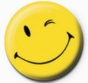 5. Номинации конкурса«Как Геркулес, сатиры пишет!»: литературные пародии;«Петрушка, право, не злодей…»: литературные эпиграммы.«Виват, библиотека!» - юмористические оды, искромётные поздравления, нескучные стихотворения и прочие лирические посвящения в адрес библиотеки, библиотекарей и библиотечной жизни в честь 80-летнего юбилея.6. Порядок проведения конкурса6.1. Сроки проведения конкурса.Конкурс проводится с 1 апреля (День смеха) по 2 октября (День улыбки)  2015 года в МО «Лысьвенский городской округ».6.2. Порядок предоставления материалов на конкурс.Участники предоставляют тексты пародий и эпиграмм в печатном или электронном виде (для литературных пародий обязательно цитирование пародируемых авторов); шрифт Times New Roman, кегль 14, поля: левое 3 см, правое 2 см, верхнее и нижнее 1,5 см.) в отдел обслуживания Лысьвенской Центральной  библиотеки  (618900, Пермский край, г. Лысьва, ул. Коммунаров, 20) в срок до 25 сентября 2015 года. Объем тодной заявки не более 4-х страниц текста по каждой номинации. 6.3. Заключительное мероприятие по итогам  конкурса будет проведено не позднее 11 октября.6.4. По итогам конкурса определяется один победитель в каждой номинации. Помимо этого конкурсная комиссия имеет право устанавливать для работ, не ставших победителями, специальные поощрительные призы.Организаторы конкурса оставляют за собой право разместить поступившие на рассмотрение конкурсной комиссии работы в Интернете - на сайте МБУК «Лысьвенская БС» http://www.lysva-library.ru.6.5. Лучшие работы войдут в сборник, изданный МБУК «Лысьвенская БС» и будут размещены на сайте МБУК «Лысьвенская БС» http://www.lysva-library.ru со ссылкой на авторство.6.6. Оргкомитетом конкурса, поддерживающими организациями, спонсорами могут быть установлены другие формы поощрений участников конкурса.7. Заключительные положения7.1. Произведения, содержащие сатирические выпады по национальным или религиозным признакам, оскорбляющие честь и достоинство конкретных, реально существующих лиц, на конкурс не принимаются. Работы участников, приславших подобные произведения, отправляются в корзину по всем номинациям безоговорочно. (Возраст, национальность, цвет кожи, место проживания, близкие связи и знакомства в расчет не принимаются).7.2.Организаторы конкурса оставляют за собой право снять с конкурса участника за неуважение к конкурсу или оргкомитету и публичные негативные высказывания о проекте. Работы должны быть написаны самими конкурсантами. Участник, уличённый в плагиате, выбывает из  конкурса.7.3.Участник конкурса, подавая конкурсную заявку, тем самым выражает своё согласие с безвозмездной публикацией своих произведений в сборнике избранных произведений конкурса и на странице в Интернет.8. Оргкомитет конкурсаАдрес: Пермский край, г. Лысьва, ул. Коммунаров, 20Электронный адрес: mpb_lysva@mail.ruКонтактные телефоны:(34249) 2-66-96 - Запятая Елизавета Николаевна(34249) 2-57- 40 –Зуева Мария Владимировна, Дополнительная информация о конкурсе размещена на сайте: http://www.lysva-library.ruПриложение: Форма титульного листаПриложение 1. Титульный лист (Организаторы обязуются не передавать личные данные участников третьим лицам)1) ФИО (полностью!),2) дата рождения,3) место работы (или учёбы),4) почтовый адрес (с индексом) и электронный 5) контактный телефон6) номинацияУТВЕРЖДЕНОприказом директора МБУК «Лысьвенская БС»от 31.03.2015 № 34-оп